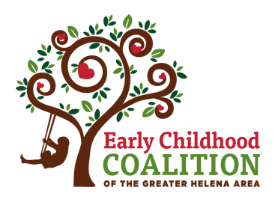 Early Childhood Coalition of the Greater Helena AreaGeneral Meeting https://youtu.be/zTGQonEzKus Facilitator(s): Minute-Taker:  Agenda review. 1 min.Introductions. 5 min.Icebreaker: If you could learn one new personal skill, what would it be?Featured Focus/Foci. 25 min.ENHANCE Montana Survey Report: Essential Child Care Needs COVID-19 and BeyondPresented by Amber Caldwell, SciGaia Presentation attached to emailIn response to COVID-19, state VOAD established sub-committee to discuss child care needs, included representatives from many non-profits and organizationsDiscussed distribution of relief funds & built out Enhance surveyReceived 3,000 responses with majority from families living in more urban areas of Montana (not evenly distributed which was expected)Also combined with recent data from BBER report: http://www.bber.umt.edu/pubs/health/ChildCare2020.pdfEnhance survey talks about the effect of COVID-19 on providers, families, businesses, schoolsResults available on https://enhancemt.org/with more datasets and insightsNot affordable or accessible to all families, especially quality careRecommended affordability is 7% of income but in LCC, cost was about 29% of family income (median of $65K)System would benefit from integrated coordination & collaboration across businesses and schoolsChild care after onset of pandemic was especially challenging for essential workers33.68% of parents can no longer afford child care due to employment changes related to COVID-19: even more of a burden for less affluent families and single-parent householdsDisproportionately affecting women’s ability to return to workParent performance was already affected by child care with needing to leave early, getting distracted, etc. before COVID-19BBER noted that financial burden for Montana businesses is $55 M annually due to inadequate child careIncreased statewide need for child care when schools closed, extended to families with school age childrenChild care providers needed to rise to meet demand without certainty of funding, fear about exposure, etc.Unable to meet surge demands because of capacity limitations due to COVID-19 precautions & staffing limitationsMajority of provider responses on survey came from group care: led to reduced enrollment for 56% of providers, reduced pay/hours and layoffs for 60% of providersAt least 8.62% were worried about permanent closures when the survey was sent in July (before school started)Most state funds target families receiving Best Beginnings, but that scholarship reaches only 25% of eligible familiesCopayments distributed for March through May, sent scholarship supports to providers, directed grants based on program sizeEnhance advocated for additional $50M in block grant funding which was awarded and allocated as the following$30M for maintaining and expanding child care during out-of-school time$10M for families with special circumstances requiring in-home care$8M for supplemental payments to licensed child care facilities$2M to CC&R agencies for admin and outreachLewis and Clark County received most funds: over $1MChild care is susceptible to market, not considered as a public good which makes it difficult to sustain during economic downturns: must meet Iron Triangle to survive due to thin marginsIron Triangle: full enrollment every day, collect tuition on time in full, match annual revenue to expensesCould benefit from long-term state support or reimagining of economic structure for child care34% of providers did not expect to survive closing for more than 2 weeks, another 25% were concerned about any type of closure; about 52% had families already unable to cover copays & feesNAEYC report included more family home responses: https://www.naeyc.org/sites/default/files/globally-shared/downloads/PDFs/our-work/public-policy-advocacy/state_by_state_child_care_crisis_coronavirus_surveydata.pdfMany providers feel unable to recover in the next two years: Regions 4 and 6 in Montana are more rural and at riskCoordinated responses were revealing because COVID-19 was a new type of disaster: showed that we could build upon partnerships between schools, businesses, response organizations, etc.Only 8.72% of schools supported direct emergency child care solutions for COVID-19Work on leveraging structure of elementary schools in future if future issues come up similar to COVIDCommunities are still responding to school closures and impacts on familiesMissoula is trying to help with finding child care slots within school districts to aid coordination54.47% of businesses report that employees are struggling to continue or return to work due to child care issues, 62.5% report that employee child care needs have impacted bottom lineAffecting bottom line as employees are dealing with at-home child care issuesOpportunity to educate businesses and reinforce child care structure by offering pop-up care, onsite child care services, work on flexible work schedulesWorking from home is not the solution for businesses to maintain employment of parentsFamily Forward Montana, https://familyforwardmt.org/, provides resources for family-friendly work policiesInvest in future child care: for every $1 spent on early care in MT, an additional $0.61 is generated in new spendingEnhance next steps include advocacy, communication, monitoring progressWorking to educate new administration and politicians across the stateCreating innovative and user-friendly resourcesAll work available at www.enhancemt.org , can email at info@enhancemt.org for help/more infoEnhance group meets weekly to work on child care issue: still looking to engage more businesses (put in touch directly with MBAC)Leverage collective if you have any needs related to this child care conversationQuestion about explaining the financial benefit with 16:1 ratioUses data that looks at the long-term impact on economyNew studies show that short-term impacts the long-term, like businesses struggling to reopen without access to child care during pandemicAlso see loss to taxpayers in addition to families: included in reportWhen engaging in advocacy, valuable to talk about bottom lines with the fiscally conservative decision-makers (translate heart strings into economics to speak the language of new administration)Link to one-pager by county that relates investment in child care: available on Enhance’s websiteTask Force Updates. 15 min.Maternal Mental HealthKelsey Kyle & Emily Clewis taking over in 2021 as co-facilitatorsContinuing work on vetted resource guide for perinatal mood disorders & peer support groupsGroup Peer Support training starts tomorrow for five individualsHome VisitingIn 1/8 meeting split into two sub-groups working on peer network and crosswalk resource guideResource guide will identify issues for families and connect to correct supports, leveraging CONNECTPeer network starting with Circle of Security training for 13 home visitors, additional training for DFSEarly Care and Education 	Point of transition with conclusion of Zero to Five & United Way relationship Will try to host conversation between early care providers & kindergarten teachersContinuing Bright by Text for the next couple of monthsAnnouncements/Updates. 15 min.Megan shared new features on https://helenaecc.org/Zoom link to general meetings will be shared on home page, allows anyone to join directly from websiteMay occasionally be available for other task force meetingsCalendar is available at bottom of page, includes upcoming meetings with links to agendasAlso can submit events using the link, will send to Megan for approvalUpcoming MeetingsThurs., Jan. 21: Maternal Mental Health Task Force, 1:00-3:00 pm, https://us02web.zoom.us/j/83880748185?pwd=eGRDYTY2anN1SGVya2I3bUFoK0JUQT09 Thurs., Jan. 21: Early Care and Education Task Force, 4:00-5:00 pm, Zoom link to comeMon., Feb. 8: General Membership, 4:00-5:00 pm, Zoom link to comeFri., Feb. 12: Home Visiting Task Force, 12:00-1:00 pm, Zoom link to come5:00 Adjourn 